Playbook to Heal Undercurrent of Physical or Mental AbuseUnhealed Wound Seed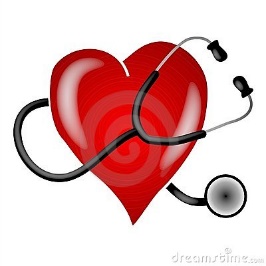 The Heart Transplant Who: Children, Joseph and Brett; Grandma and Grandpa; PLL Therapist and PLL Case ManagerWhat: Joseph and Brett will decorate a heart-shaped box to keep as a memory of this event. Joseph and Brett will identify specific acts that a “new and loving heart” will do that will evidence that this “heart transplant” has worked. Joseph and Brett will place their specific acts list in the box to keep as a symbol of their “heart transplant” from a heart filled with pain and sadness to a heart filled with hope and love. Everyone will discuss relapse prevention and specific “side effects” (symptoms) to watch out for as evidence that the transplant is being “rejected.” When: Tuesday, October 27th at 7:00 PMWhere: At home How: Grandparents will provide the heart-shaped box for children to decorate, along with decorating supplies. Grandparents will also provide suggestions of specific ways that the children’s new heart can be seen by others.  